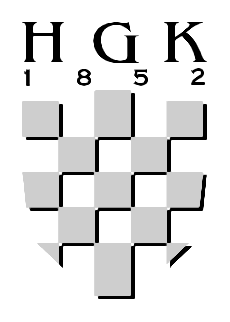 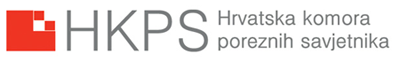 SEMINAR„PRIPREMA ZA ZAVRŠNI RAČUN I PDV U POSLOVANJU S TUZEMSTVOM“ Hrvatska gospodarska komora, 18. studeni 2016. godine(Europske avenije 13, OsijekVijećnica – prvi kat09:00)PROGRAM09:00 –	09:30	Registracija sudionika09:30 – 11:00	Otvaranje skupa - Pozdravni govor (predstavnik HKPS)Računovodstveni i porezni postupci – priprema za završni računObavljanje popisa  Zakonska obvezaPostupak popisaRačunovodstveni i porezni aspekti manjkova i viškovaAnalitičko kontrolni postupci u pripremi završnog računavrijednosna usklađenja i otpisi potraživanja i obveza – računovodstveni i porezni tretman postupanja u računovodstvu s dugotrajnom imovinomotpisistope amortizacijeOstale aktualnosti vezane za završni računPravilnik o strukturi i sadržaju godišnjih financijskih izvještaja Nova struktura i sadržaj godišnjih financijskih izvještaja Izmijenjeni standardi financijskog izvještavanja primjenjivi za 2016.11:00 – 11:30    Stanka 11:30 – 13:30    Drugi dio predavanjaPDV u poslovanju s tuzemstvomNačelo prema obračunatoj realizacijiOsnovna pravila za nabavu i prodaju dobara i uslugaPosebnosti u poslovanju s tuzemstvomJedinstvenost uslugeNeoporezive transakcijePosebnosti u oporezivanju isporuka usluga pripreme hraneNačelo prema naplaćenoj realizacijiOsnovna pravilaNapomena na računimaIzuzeciUlazak i izlazak iz sustava prema naplaćenoj realizacijiJamac – platacPDV status prodaje nekretninaPodjela pretporezaTuzemni prijenos porezne obveze13:30 – 14:00    Pitanja i odgovori___________________________________________________________________________Predavači: Ovlašteni porezni savjetnici; Ksenija Kramar, dipl.ecc., porezni savjetnikDr.sc. Vlasta Roška, porezni savjetnik Moderator: Dr.sc. Vlasta Roška, porezni savjetnik Literatura: Prezentacija predavačaNaknada: BESPLATNO, za članice HGK